Révision partielle des principes directeurs d’examen du pêcherDocument établi par le Bureau de l’UnionAvertissement : le présent document ne représente pas les principes ou les orientations de l’UPOV	Le présent document a pour objet de présenter une proposition de révision partielle des principes directeurs d’examen du pêcher (document TG/53/7 Rev.).	Les informations générales concernant la proposition de révision partielle des principes directeurs d’examen du pêcher figurent dans le document TC/57/2 “Principes directeurs d’examen”.	À sa cinquante-deuxième session, le Groupe de travail technique sur les plantes fruitières (TWF) a examiné une proposition de révision partielle du questionnaire technique des principes directeurs d’examen du pêcher (Prunus persica (L.) Batsch) sur la base du document TWP/5/13 “Revision of Test Guidelines”, paragraphe 17 et annexe XIII.  Le TWF est convenu de proposer d’inclure les caractères suivants dans le questionnaire technique (les caractères à inclure sont indiqués en surbrillance et soulignés) (voir le paragraphe 88 du document TWF/52/10 “Report”) :	Les ajouts proposés dans la section 5 du questionnaire technique sont indiqués en surbrillance et soulignés.[Fin du document]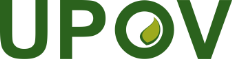 FUnion internationale pour la protection des obtentions végétalesComité techniqueCinquante-septième session
Genève, 25 et 26 octobre 2021TC/57/22Original : anglaisDate : 4 septembre 2021Numéro de caractère(*)Nom du caractèreNom du caractère1(*)(*)Arbre : taille2Arbre : vigueur3(*)(*)Arbre : port9(*)(*)Fleur : type12Seulement pour les variétés à fleurs campanulées : Pétale : largeur13(*)(*)Seulement pour les variétés à fleurs en rosette : Pétale : largeur17(*)(*)Anthères : pollen20(*)(*)Limbe : longueur28(*)(*)Limbe : Nervure principale rouge face inférieure30(*)(*)Pétiole : nectaires31(*)(*)Pétiole : forme des nectaires32(*)(*)Fruit : taille33(*)(*)Fruit : forme (vue ventrale)40(*)(*)Fruit : couleur de fond de l’épiderme44(*)(*)Fruit : pubescence de l’épiderme49Fruit : adhérence de l’épiderme à la chair50(*)(*)Fruit : fermeté de la chair51(*)(*)Fruit : couleur des caroténoïdes de la chair58Fruit : chair fibreuse60(*)(*)Fruit : acidité61(*)(*)Noyau : taille par rapport à celle du fruit66(*)(*)Noyau : adhérence à la chair68Époque de début de débourrement foliaire69(*)(*)Époque de début de floraison70(*)(*)Époque de maturitéQUESTIONNAIRE TECHNIQUEQUESTIONNAIRE TECHNIQUEPage {x} de {y}Numéro de référence :Numéro de référence :5.	Caractères de la variété à indiquer (le chiffre entre parenthèses renvoie aux caractères correspondants dans les principes directeurs d’examen;  prière d’indiquer la note appropriée).5.	Caractères de la variété à indiquer (le chiffre entre parenthèses renvoie aux caractères correspondants dans les principes directeurs d’examen;  prière d’indiquer la note appropriée).5.	Caractères de la variété à indiquer (le chiffre entre parenthèses renvoie aux caractères correspondants dans les principes directeurs d’examen;  prière d’indiquer la note appropriée).5.	Caractères de la variété à indiquer (le chiffre entre parenthèses renvoie aux caractères correspondants dans les principes directeurs d’examen;  prière d’indiquer la note appropriée).5.	Caractères de la variété à indiquer (le chiffre entre parenthèses renvoie aux caractères correspondants dans les principes directeurs d’examen;  prière d’indiquer la note appropriée).CaractèresCaractèresExemples de variétésNote5.1
(1)Arbre : tailleArbre : tailletrès petittrès petitBonanza, Bonfire, Pix Zee, Zaino1[   ]très petit à petittrès petit à petit2[   ]petitpetitRichaven3[   ]petit à moyenpetit à moyen4[   ]moyenmoyenRobin5[   ]moyen à grandmoyen à grand6[   ]grandgrandRedhaven7[   ]grand à très grandgrand à très grand8[   ]très grandtrès grandChampion9[   ]5.2
(2)Arbre : vigueurArbre : vigueurtrès faibletrès faible1[   ]très faible à faibletrès faible à faible2[   ]faiblefaibleJ. H. Hale3[   ]faible à moyennefaible à moyenne4[   ]moyennemoyenneRobin5[   ]moyenne à fortemoyenne à forte6[   ]forteforteSpringtime7[   ]forte à très forteforte à très forte8[   ]très fortetrès forte9[   ]5.3
(3)Arbre : portArbre : portfastigié fastigié Nectarose, Pillar1[   ]dressé dressé Fairhaven, Redwing2[   ]dressé à étalé dressé à étalé Albertina, Elegant Lady, Mercil3[   ]étalé étalé Charles Roux4[   ]retombantretombantBiancopendulo5[   ]CaractèresCaractèresExemples de variétésNote5.2 4
(9)Fleur : typeFleur : typecampanuléecampanuléeDida, Springtime1[  ]rosacéerosacéeRobin, Vesuvio2[  ]5.5
(12)Seulement pour les variétés à fleurs campanulées : Pétale : largeurSeulement pour les variétés à fleurs campanulées : Pétale : largeurtrès étroittrès étroit1[   ]très étroit à étroittrès étroit à étroit2[   ]étroitétroitMeydicte3[   ]étroit à moyenétroit à moyen4[   ]moyenmoyenBradgust5[   ]moyen à largemoyen à large6[   ]largelargeMonnail7[   ]large à très largelarge à très large8[   ]très largetrès large9[   ]5.6
(13)Seulement pour les variétés à fleurs en rosette : Pétale : largeurSeulement pour les variétés à fleurs en rosette : Pétale : largeurtrès étroittrès étroitTriumph1[   ]étroitétroitShasta2[   ]moyenmoyenRobin3[   ]largelargeMichelini4[   ]très largetrès largeVeteran5[   ]5.7
(17)Anthères : pollenAnthères : pollenabsentabsentJ. H. Hale1[   ]présentprésentRedhaven9[   ]CaractèresCaractèresExemples de variétésNote5.8
(20)Limbe : longueurLimbe : longueurtrès courttrès court1[   ]très court à courttrès court à court2[   ]courtcourtJeronimo3[   ]court à moyencourt à moyen4[   ]moyenmoyenFairhaven5[   ]moyen à longmoyen à long6[   ]longlongSouthland7[   ]long à très longlong à très long8[   ]très longtrès long9[   ]5.3 9
(28)Limbe : Nervure principale rouge face inférieureLimbe : Nervure principale rouge face inférieureabsenteabsenteRedhaven1[  ]présenteprésenteSanguine Chanas9[  ]5.4 10
(30)Pétiole : nectairesPétiole : nectairesabsenteabsenteCrimson Glo, Tejon 1[  ]présenteprésenteRedhaven9[  ]5.5 11
(31)Pétiole : forme des nectairesPétiole : forme des nectairescirculairescirculairesSpringtime1[  ]réniformesréniformesRedhaven2[  ]5.12
(32)Fruit : tailleFruit : tailletrès petittrès petitNectarine-Cerise1[   ]très petit à petittrès petit à petit2[   ]petitpetitMinastar, Springtime3[   ]petit à moyenpetit à moyen4[   ]moyenmoyenMomée, Springlady, Sunhaven 5[   ]moyen à grandmoyen à grand6[   ]grandgrandLoring, Zaifer, Zaitabo7[   ]grand à très grandgrand à très grand8[   ]très grandtrès grandComanche, Maillarbig9[   ]CaractèresCaractèresExemples de variétésNote5.6 13
(33)Fruit : forme (vue ventrale)Fruit : forme (vue ventrale)aplati largeaplati largeAlex, Bailou, UFO31[  ]moyennement aplatimoyennement aplatiHerastrau, Robin2[  ]rond rond Redwing3[  ]elliptique largeelliptique largeCavalier4[  ]moyennement elliptiquemoyennement elliptiqueElberta5[  ]5.14
(40)Fruit : couleur de fond de l’épidermeFruit : couleur de fond de l’épidermenon visiblenon visibleFiesta Red1[   ]verteverteRuberrina2[   ]vert crèmevert crèmeCarman3[   ]blanc verdâtreblanc verdâtreMorton4[   ]blanc crèmeblanc crèmeAntonia, Michelini5[   ]crèmecrèmeAmsden6[   ]blanc roséblanc roséPrécoce de Hale7[   ]jaune verdâtrejaune verdâtreVeteran8[   ]jaune crèmejaune crèmeFuzalode9[   ]jaunejauneSudanell10[   ]jaune orangejaune orangeRedtop, Victoria11[   ]5.7 15
(44)Fruit : pubescence de l’épidermeFruit : pubescence de l’épidermeabsenteabsenteDaisy, Fantasia, Monco, Zaitabo1[  ]présenteprésenteMerspri, Moncav, Rich May9[  ]CaractèresCaractèresExemples de variétésNote5.16
(49)Fruit : adhérence de l’épiderme à la chairFruit : adhérence de l’épiderme à la chairtrès faibletrès faibleMme Girerd1[   ]très faible à faibletrès faible à faible2[   ]faiblefaibleRedhaven3[   ]faible à moyennefaible à moyenne4[   ]moyennemoyenneEarly Sungrand5[   ]moyenne à fortemoyenne à forte6[   ]forteforteBabygold 57[   ]forte à très forteforte à très forte8[   ]très fortetrès forteVivian9[   ]5.17
(50)Fruit : fermeté de la chairFruit : fermeté de la chairtrès molletrès molleAmsden, Morettini n° 1, Springtime1[   ]très molle à molletrès molle à molle2[   ]mollemolleFairhaven3[   ]molle à moyennemolle à moyenne4[   ]moyennemoyenneFlavorcrest, Redtop5[   ]moyenne à fermemoyenne à ferme6[   ]fermefermeHoney Blaze, Zaitabo7[   ]ferme à très fermeferme à très ferme8[   ]très fermetrès fermeBabygold 6, Ghiaccio 29[   ]5.8 18
(51)Fruit : couleur des caroténoïdes de la chairFruit : couleur des caroténoïdes de la chairblanc verdâtreblanc verdâtreCharles Roux1[  ]blancheblancheCaldesi 2000, Springtime 2[  ]blanc crèmeblanc crèmeMichelini3[  ]jaune clairjaune clairArmking, Spring Gold4[  ]jaunejauneEarly Sungrand5[  ]jaune orangejaune orangeLovell, Merrill Franciscan6[  ]orangeorangeSungold7[  ]CaractèresCaractèresExemples de variétésNote5.19
(58)Fruit : chair fibreuseFruit : chair fibreuseabsente ou faibleabsente ou faibleRedhaven1[  ]moyennemoyenne2[  ]forteforteSunhigh3[  ]5.9 20
(60)Fruit : acidité Fruit : acidité très faibletrès faibleMonam, Moncav, Monna, Redwing, Zaibomi, Zaidaso1[  ]faiblefaibleMaillarboom, Monnude, Zaifave, Zaifuro, Zairesu, Zaitabo2[  ]moyennemoyenneMercil, Monprime, Ryans Sun3[  ]forteforteCraucail, Kraprim, Nectaross, Orion, Rich May, Zailice, Zainara4[  ]très fortetrès forteArmking, Bracid, Maycrest, Red Robin, Savana Red, Star Bright, Zaibri, Zaitop5[  ]5.21
(61)Noyau : taille par rapport à celle du fruitNoyau : taille par rapport à celle du fruittrès petittrès petit1[   ]très petit à petittrès petit à petit2[   ]petitpetitAlex, Robin 3[   ]petit à moyenpetit à moyen4[   ]moyenmoyenRedhaven5[   ]moyen à grosmoyen à gros6[   ]grosgrosSomervee7[   ]gros à très grosgros à très gros8[   ]très grostrès gros9[   ]5.22
(66)Noyau : adhérence à la chairNoyau : adhérence à la chairabsenteabsenteFairhaven, Fuzalode1[   ]présenteprésenteSweet Gold, Vivian9[   ]CaractèresCaractèresExemples de variétésNote5.23
(68)Époque de début de débourrement foliaireÉpoque de début de débourrement foliairetrès précocetrès précoceSunred1[   ]très précoce à précocetrès précoce à précoce2[   ]précoceprécoceSpringtime3[   ]précoce à moyenneprécoce à moyenne4[   ]moyennemoyenneRedhaven5[   ]moyenne à tardivemoyenne à tardive6[   ]tardivetardiveGenadix 77[   ]tardive à très tardivetardive à très tardive8[   ]très tardivetrès tardiveReine des Vergers9[   ]5.10 24
(69)Époque de début de floraisonÉpoque de début de floraisontrès précocetrès précoceZaibop, Zaitolio1[  ]très précoce à précocetrès précoce à précoce2[   ]précoceprécoceRich Lady, Springtime 3[  ]précoce à moyenneprécoce à moyenne4[   ]moyennemoyenneMonnude, Zaitabo5[  ]moyenne à tardivemoyenne à tardive6[   ]tardivetardiveMaillarflat, Maillarlau7[  ]tardive à très tardivetardive à très tardive8[   ]très tardivetrès tardiveSummerqueen9[  ]CaractèresCaractèresExemples de variétésNote5.11 25
(70)Époque de maturité Époque de maturité très précocetrès précoceRich May, Springtime, Zaibaro1[  ]très précoce à précocetrès précoce à précoceZainoar, Zaitani2[  ]précoceprécoceAntonia, Redwing, Rich Lady, Robin3[  ]précoce à moyenneprécoce à moyenneCraucail, Diamond Princess 4[  ]moyennemoyenneFairhaven, Fantasia, Summer Bright, Zee Lady5[  ]moyenne à tardivemoyenne à tardiveMaillarbig, Savana red, Zaimor6[  ]tardivetardiveFairlane, Flacara, Veteran, Western Red, Zailati, Zairova 7[  ]tardive à très tardivetardive à très tardiveAndgold, Tardibelle8[  ]très tardivetrès tardiveRubidoux9[  ]extrêmement tardiveextrêmement tardiveCalante, Jesca10[  ]